16.05.2023Здравствуйте, уважаемые студенты!Учебная дисциплина: Деловой русский язык и культура речиТема программы: Текст. Функциональные стили русского языкаТема урока: Функциональные стили русского языка. Официально-деловой стиль как язык документовЗадание к лекции Вам необходимо самостоятельно изучить текст лекции, выполнить задания.Выполненную работу оформить в тетради и отправить отдельным файлом (фотография выполненной работы) в личное сообщение через социальную сеть «ВКонтакте» (https://vk.com/id362327180).В рабочей тетради по деловому русскому языку и культуре речи записываем число и тему урока.Шестнадцатое маяФункциональные стили русского языка. Официально-деловой стиль как язык документовКРАТКИЕ СВЕДЕНИЯ ИЗ ТЕОРИИПонятие о функциональных стилях языкаСтиль — способ употребления языка, отличающийся особенностями состава языковых единиц и их организации в единое смысловое и композиционное целое (текст).Функциональный стиль — исторически сложившаяся система речевых средств, используемых в той или иной сфере человеческого общения; разновидность литературного языка, выполняющая определённую функцию в общении.Выделяют следующие функциональные стили: разговорный стиль, научный стиль, официально-деловой стиль, публицистический стиль, стиль художественной литературы.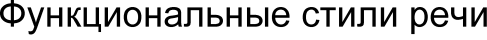 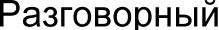 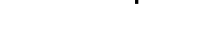 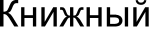 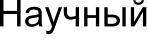 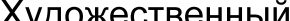 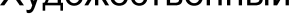 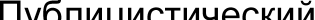 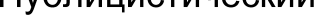 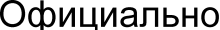 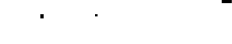 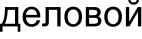 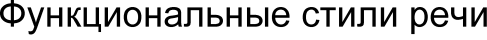 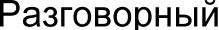 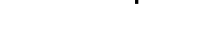 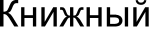 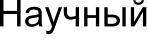 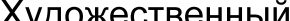 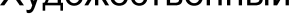 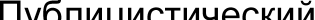 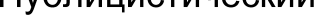 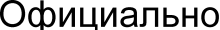 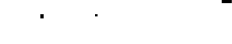 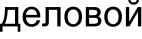 Научный стильНаучный стиль — это язык науки. Тексты этого стиля отличаются логичностью изложения: их части связаны по смыслу и располагаются в строгой последовательности; выводы вытекают из фактов, изложенных ранее.Текстам научного стиля свойственна смысловая точность, которая достигается путём употребления однозначных слов, терминологии, а также недопущения вариативности трактовок смысла таких текстов.Другие отличительные черты научного стиля — отвлечённость и обобщённость. Они выражаются через употребление абстрактных имён существительных, использование разнообразных сокращений, условных обозначений, символов, а также через преобразование текста в графическую форму (таблицы, схемы, графики, алгоритмы, чертежи, кластеры и т.д.).Научный стиль имеет преимущественно письменную форму, но возможны и устные формы (доклад, сообщение, лекция). Основными жанрами научного стиля являются монография, статья, тезисы, лекция и др.Жанр - форма организации речевого материала в рамках того или иного стиля речи. В жанровом отношении научная речь является одной из наиболее богатых разновидностей русской речи. Жанровое многообразие научного стиля обусловлено, прежде всего, наличием в нем множества типов текстов.Функционально-стилевая классификация научного стиля речи представлена такими его разновидностями, как• собственно научный,• научно-информативный,• научно-справочный,• учебно-научный,• научно-популярный.Опираясь на данную классификацию, предлагаем описание научных текстов различных жанров, соответствующих выделенным разновидностям научного стиля.Научные тексты различных жанров строятся по единой логической схеме. В основании этой схемы находится главный тезис - утверждение, требующее обоснования; тезис включает в себя предмет речи (то, о чем говорится в тексте) и главный анализируемый признак (то, что говорится об этом предмете). Доказательствами главного тезиса являются аргументы (доводы, основания, приводимые в доказательство), количество которых зависит от жанра и объема научного текста. Для более полной аргументации тезиса необходимы также иллюстрации - примеры, подтверждающие выдвинутые теоретические положения.Текст научного стиля завершается выводом (резюме), в котором содержится аналитическая оценка проведенного исследования, намечаются перспективы дальнейших изысканий.Собственно научный стиль речиНаучная статья и монография - оригинальные произведения исследовательского характера, относящиеся к собственно научному стилю. Это так называемые первичные жанры научного стиля, так как они пишутся специалистами и для специалистов.  •  Монография - научный труд, научная книга, посвященная изучению одной проблемы, одного вопроса.  •  Научная статья - сочинение небольшого размера, в котором автор излагает результаты собственного исследования. •  В эту же группу жанров входят доклад, диссертационная работа, а также курсовая работа и дипломная работа, примыкающие к другой разновидности научного стиля - учебно-научным жанрам. Тексты перечисленных жанров должны обладать свойствами, присущими любому научному тексту, - быть точными, логичными, отвлеченными и обобщенными, иметь стройную композицию.В текстах этих жанров выделяются структурно-смысловые компоненты:– название (заголовок),– введение,– основная часть,– заключение.Название (заголовок) научного текста - важнейшая информативная единица, отражающая тему данного произведения и соответствующая содержанию текста. Существует несколько типов заголовков:- название общего характера (введение в терминоведение; беседы о физике);- название, конкретизирующее разрабатываемые автором вопросы научной теории и практики (хранение информации в бесписьменном обществе);- названия, отражающие особенности авторской постановки вопроса (русская орфография в историческом аспекте; поэтическая энциклопедия).Введение (водная часть) должно быть кратким и точным. В нем обосновывается– выбор темы исследования,– описываются методы исследования,– формулируются цели и задачи работы.Главной целью всякой отрасли науки являются раскрытие и изучение закономерностей связи между явлениями и процессами. В круг целей научного исследования входят также: раскрытие специфики объекта науки, создание типологии, объяснение явлений, описание функций, систематизация и обобщение фактов и пр.Основная часть текста монографии, дипломной работы делится на главы в соответствии с задачами и объемом работы. В научной статье главы не выделяются, но каждое новое научное положение оформляется в новый абзац.Заключение содержит выводы по данному исследованию или имеет форму краткого резюме.Научно-информативный стиль речиОсновными жанрами научно-информативного стиля речи являются:– реферат,– аннотация,– конспект,– тезисы.Эти жанры научных текстов объединены общими свойствами: являются вторичными жанрами речи (составляются на основе уже имеющихся опорных тестов, чаще всего оригинальных, первичных, хотя тезисы могут быть и оригинальным научным произведением) и определенным образом соотносятся с учебно-научной разновидностью научного стиля речи.Главной особенностью и коренным отличием стиля художественной литературы от других стилей является его предназначенность: вся организация языковых средств подчинена не просто передаче содержания, а передаче его художественными средствами, через образную систему, отражающую мир и человека в нём со всеми его чувствами и мыслями. С целью создания определённого образа могут быть использованы и диалекты, и просторечие, и жаргоны. Это язык эмоциональных переживаний, философских и логических выводов, он передаёт разные процессы мысли, «поток сознания» человека. Русская литература всегда была носителем духовных начал народа и тесно связана с его языком. Образы героев русской классической литературы отражали мысли и чаяния людей, принадлежащих как к определённой эпохе, так и вечным вопросам жизни человека на все времена.Язык художественной литературы оказывает влияние на развитие литературного языка. Именно писатели формируют в своих произведениях нормы литературного языка. Произведения художественной литературы используют все возможности национального языка, поэтому её язык исключительно богат.Разговорно-бытовой стиль используется не только в быту, но и в профессиональной сфере. В быту он имеет устную и письменную (записки, письма) формы, в профессиональной – только устную.Разговорная речь отличается тем, что её особенности не фиксируются. Разговорная речь – некодифицированная речь. Её признаки – неподготовленность, спонтанность, неофициальность. Этот стиль не требует строгой логики, последовательности изложения, ему присущи эмоциональность выражений, оценочный характер, некоторая фамильярность. В разговорной речи используется нейтральная лексика, эмоционально окрашенные слова, экспрессивная лексика. В ней много обращений, уменьшительно-ласкательных слов, порядок слов свободный, предложения более простые по конструкции, часто неполные, незаконченные. В них иногда содержится подтекст, ирония, юмор говорящего. Разговорная речь богата, использует фразеологизмы, сравнения, пословицы, поговорки. В ней большую роль играет знание речевого этикета, она сопровождается невербальными средствами (мимикой, жестами, интонацией).Публицистический стиль используется в периодической печати, в политических и судебных выступлениях, на радио и телевидении. Его используют для освещения и обсуждения актуальных проблем и явлений текущей жизни общества, для создания общественного мнения. Его особенность в том, что он существует не только в словесной, но и графической, изобразительной, фото, кино, телевизионной формах. Главная его функция информационная, и в то же время произведения этого стиля выполняют функцию влияния, воздействия на массы. Для публицистики характерны доступность изложения, элементы декларативности, хлёсткости, иногда сарказма. Используется лексика, речевые обороты, придающие речи выразительность, необычность, напряжение. Важную роль играют эмоциональные средства выразительности – эпитеты, метафоры, повторы и др. Официально-деловой стиль речи употребляется в сфере правовых отношений, служебных, производственных.Основные стилевые черты:а) точность, не допускающая иного толкования;б) неличный характер;в) стандартизованность, стереотипность построения текста;г) долженствующе-предписывающий характер.Остановимся на каждой из этих особенностей. Точность формулировок для законодательных текстов проявляется, прежде всего, в употреблении специальной терминологии, в однозначности нетерминологической лексики. Типичная особенность деловой речи — ограниченные возможности синонимической замены; повторяемость одних и тех же слов, преимущественно терминов.Неличный характер деловой речи выражается в том, что в ней отсутствуют формы глаголов 1-го и 2-го лица и личные местоимения 1-го и 2-го лица, а формы 3-го лица глагола и местоимения часто используются в неопределенно-личном значении. Кроме того, часто употребляются собирательные существительные: выборы, граждане, войско, оружие.Стандартизованность этого стиля речи характеризуется обилием устойчивых оборотов деловой речи: по истечении срока, вступать в законную силу, в установленном порядке, обжалованию не подлежит и т. д.Предписывающий характер деловых документов побуждает к использованию неопределенной формы глагола, иногда цепочек глаголов — взаимосвязанных инфинитивов. Для усиления категоричности используются стилистически окрашенные наречные слова: необходимо решительно устранять, обязан беспрекословно выполнять. Например: Предприниматель обязан: выполнять обязательства, вытекающие из законодательства.., заключать... трудовые договоры..., полностью рассчитываться со всеми работниками.., осуществлять социальное... и иные виды страхования.., выполнять решения... (Закон РФ «О предприятиях и предпринимательской деятельности».)Общие признаки официально-делового стиля речи:В официальных документах в связи с особенностью формулировок почти отсутствуют повествования и описания. Однако в некоторых (например, протокол, отчет, договор) наблюдается и повествовательная манера изложения.Все документы лишены эмоциональности, экспрессивности, поэтому в них мы не найдем изобразительных средств языка.Понятие о документах  Документы играют огромную роль в жизни общества. Их следует различать по значимости и характеру. Документы служат подтверждением  факта, события, явления. Они могут иметь политическое, юридическое, экономическое значение. Документом государственной важности является  Конституция государства, которая закрепляет основы общественного строя и политики государства, гарантирует права, устанавливает свободы и обязанности. Документы выражают решения правительства, обязательные для исполнения, эти решения находят конкретное выражение в  документации организаций и учреждений. Документы могут быть историческим источником, основанием для написания истории, они могут быть средством доказательства или свидетельства. Жизнь человека тоже связана с документами. С рождением его выписывается первый документ – свидетельство о рождении. При поступлении в учреждении нужны документы, подтверждающие возраст, место жительства, состояние здоровья. При достижении 14-летнего возраста выдается паспорт, который выдается на основании свидетельства о рождении, окончание школы подтверждает аттестат  о среднем образовании, по окончании вуза выдается диплом о присвоении квалификации, главным подтверждением трудовой деятельности является   трудовая книжка.Для обмена информацией между организациями служат документы: письма, телеграммы, телефонограммы, факсимильные сообщения. В управленческой деятельности документ выступает как предмет и результат труда.Как только человек научился писать, он начал создавать документы.Документом называется все то, что служит для регистрации, передачи и сохранения воспоминания о каком-либо предмете. Такую формулировку дает Поль Отле в изданной в 1924 г.  книге «Руководство к администрированию». Документы, на которых фиксировалась информация, выполняли  в древние времена главным образом функцию свидетельства. Поэтому латинское слово documentum (от doceo – учу, извещаю) означало «доказательство», «свидетельство».В русском языке термин «документ» появился в ХVIII веке. Петр I перевел его как «письменное свидетельство». С появлением документов началась регламентация работы с ними, которая сегодня называется делопроизводством. Документ - это материальный объект с закрепленной в нем информацией для передачи ее во времени и пространстве. Существующие документы делятся на группы: организационно-распорядительная документация; по вопросам руководства; по функциям управления; по наименованиям; по месту составления; по сложности содержания; по содержанию операции; по форме; по стадиям создания; по срокам исполнения; по происхождению; по средствам фиксации; по направлениям документооборота.2. ЗАДАНИЯ 1. Детально изучить текст  лекции.2. Ознакомиться с материалами видеолекции по следующей ссылке:https://www.youtube.com/watch?v=1AFxFRv48Ps3. Выписать определения, основные понятия из текста лекции (кратко).4. Ответить на вопросы (устно):Что такое стиль речи?Сколько стилей речи существует в русском языку?В чем особенность текстов официально-делового стиля речи?Какова роль лексики в текстах этого стиля речи?То такое документ?Чем вы можете объяснить  стандартизованность документов?Дайте общую характеристику научного стиля.Перечислите подстили научной речи.Каковы стилевые черты письменной научной речи?Назовите лексические особенности научного стиля.5. Выполнить упражнения.Упражнение 26Замените глаголы близкими по смыслу фразеологическими оборотами.        Предлагать – вносить предложение(я),        предпочитать – ......................        одобрять – ..............................        содействовать –..........................        участвовать – ............................        победить – ..................................Упражнение 27Замените данные обороты такими, в составе которых были бы существительные в предложном падеже с предлогом по.После окончания школы – ...., после истечения срока договора – ...., прибыв на место – ....,          возвратившись из-за границы – ......Упражнение 28Прочитайте предложения, выберите из синонимов, заключенных в скобки, слова,   характерные для официально-делового стиля. Запишите предложения. (Из-за, благодаря, вследствие) транспорт... люди (могут, смогли, получили возможность) преодолевать огромные расстояния и добираться в самые недоступные  уголки. 2. (Нельзя, трудно, невозможно)  представить современную жизнь без транспортных средств. 3. Участникам гонки (даны, вручены, выданы) памятные призы.  4. (Благодаря, из-за, в связи)  сильн….. занос…..   автобусное движение временно прекращено.ДОМАШНЕЕ ЗАДАНИЕВыучить основные положения текста лекции.2. Написать автобиографию.Для справкиАвтобиография – документ, который автор составляет самостоятельно. Типового формуляра для биографии не существует и составляется она в произвольной форме. Однако отдельные составные части и реквизиты должны содержаться в автобиографии обязательно. Пишут автобиографию от руки на листе бумаги форматом А4 либо на специальном бланке. Форма изложения – повествовательная, от первого лица. Все сведения даются в хронологической последовательности и так, чтобы можно было составить представление о жизненном пути, деловой квалификации и общественно–политической деятельности данного человека.Основные реквизиты в автобиографии: название документа (автобиография); имя, отчество, фамилия автора; число, месяц и год рождения; место рождения; сведения о родителях (фамилия, имя, отчество, место работы); образование и специальность по образованию; вид трудовой деятельности; последнее место работы и должность; награды и поощрения; семейное положение и состав семьи; домашний адрес и телефон; дата; личная подпись.АвтобиографияЯ, Фисенко Раиса Михайловна, родилась 29 октября 2003 года в селе Журавка Острогожского района Воронежской области.Отец мой, Фисенко Михаил Иванович, работает слесарем  в  АОО «Рассвет».Мать, Фисенко Анна Васильевна, работает бухгалтером   в АОО «Рассвет».В 2009  году я поступила учиться в Журавскую среднюю школу, которую окончила в 2020 году. В школе выполняла общественные поручения, была старостой класса и редактором стенной газеты.С 1 сентября 2021 года обучаюсь в Острогожском аграрном техникуме на отделении «Экономика, бухгалтерский учет и контроль».«____»_________2023 г.                                               ___________________                                                       (подпись)Научный стиль речиНаучный стиль речиФункционально-стилевая классификацияЖанровая классификацияСобственно научный стильМонография, статья, доклад, курсовая работа, дипломная работа, диссертационная работаНаучно-информативныйРеферат, аннотация, конспект, тезисы, патентное описаниеНаучно-справочныйСловарь, справочник, каталогНаучно-учебныйУчебник, словарь, методическое пособие, лекция, конспект, аннотация, устный ответ, объяснениеНаучно-популярныйОчерк, книга, лекция, статьяВ лексике:широкое употребление стандартных оборотов речи, специальной терминологии, устойчивых словосочетаний неэмоционального характера;в морфологии:употребление глаголов несовершенного вида (в уставах, кодексах, законах); совершенного вида (в более конкретных документах — протоколах собраний, распоряжениях, актах); кратких прилагательных; большого количества отыменных предлогов и союзов (в соответствии, в связи, согласно, в силу того что, ввиду того что); отглагольных существительных в форме родительного падежа; существительных мужского рода для обозначения лиц женского пола по их профессии (лаборант Петрова, студент Иванова);в синтаксисе:осложненные простые предложения (обособленные обороты, однородные члены).